                                                                     ШУÖМ                                                          ПОСТАНОВЛЕНИЕ168226, Республика Коми, Сыктывдинский район, село Ыб, местечко Погост, д. 126 от «29» марта 2021 года                                                                                                 № 03/20«Об утверждении Порядка созданиякоординационных илисовещательных органов в областиразвития малого и среднегопредпринимательства на территориисельском поселении «Ыб»Руководствуясь Федеральным  законом Российской Федерации от 06.10.2003 N 131-ФЗ "Об общих принципах организации местного самоуправления в Российской Федерации", Федеральным законом от 24 июля 2007 года № 209-ФЗ «О развитии малого и среднего предпринимательства в Российской Федерации», Уставом МО СП «Ыб», администрация муниципального образования сельского поселения «Ыб»
П О С Т А Н О В Л Я Е Т:1. Утвердить Порядок создания координационных или совещательных органов в области развития малого и среднего предпринимательства на территории сельского поселения «Ыб» согласно Приложению № 1;2. Контроль за выполнением данного постановления оставляю за собой;3. Настоящее постановление вступает в силу со дня его официального обнародования в местах, определенных Уставом муниципального образования сельского поселения «Ыб».Глава сельского поселения   «Ыб»                                                        В.А. МуравьеваПриложение № 1
к Постановлению администрации 
МО СП «Ыб»                                                      
от «29» марта 2021 № 03/20 Порядок создания координационных или совещательных органов в области развития малого и среднего предпринимательства на территории сельского поселения «Ыб»       1. Настоящий Порядок определяет условия и процедуру создания координационных или совещательных органов в области развития малого и среднего предпринимательства на территории МО  СП «Ыб» (далее по тексту – Орган), который образуется для обеспечения согласованных действий органов местного самоуправления и субъектов малого и среднего предпринимательства при решении определенного круга задач, для предварительного рассмотрения вопросов и подготовки соответствующих предложений рекомендательного характера.      2. Орган может быть создан по инициативе:      2.1. Администрация МО СП «Ыб»;      2.2. Некоммерческой организации, выражающей интересы субъектов малого и среднего предпринимательства;      2.3. Группы субъектов малого и среднего предпринимательства, зарегистрированных и осуществляющих предпринимательскую деятельность на территории МО СП «Ыб».    3. Инициаторы создания Органа, указанные в пп. 2.2 и 2.3 настоящего Порядка (далее по тексту – Инициаторы), обращаются с соответствующим письменным предложением в администрацию МО СП «Ыб».    Обращение должно содержать обоснование необходимости создания Органа и список кандидатур, предлагаемых к включению в его состав. Поступившее предложение рассматривается в течение 30 календарных дней.   4. Решение о создании Органа принимается в форме Постановления  администрации МО СП «Ыб» и подлежит опубликованию в средствах массовой информации и размещению на официальном сайте администрации.  5. Постановление о создании Органа направляется Инициатору в течение 10 календарных дней с момента его принятия.
  6. Орган формируется из представителей администрации МО СП «Ыб», представителей малого и среднего бизнеса, некоммерческих организаций, выражающих интересы субъектов малого и среднего предпринимательства,  иных органов.   7. Состав Органа и Положение о его деятельности утверждаются постановлением администрации МО СП «Ыб» с учетом поступивших предложений по кандидатурам, при этом количество представителей администрации МО СП «Ыб» не может превышать 1/3 от общего числа членов Органа.          «Ыб» сикт            овмöдчöминса          администрация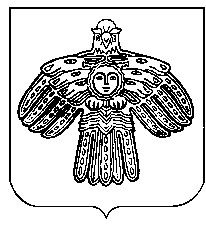      Администрация сельского поселения «Ыб»